Определить индукцию магнитного поля в точке О, если проводник с током J имеет вид, показанный на рисунке: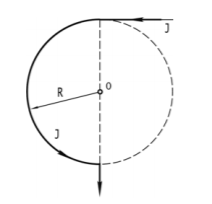 